Merton Lodge Surgery New Patient Application FormTo check that you are within our practice boundary, we advise you to enquire at reception before filling in this form if you are unsure.We do cover Alford, Willoughby, Huttoft village, Maltby le marsh, Ulceby village, Cumberworth, Mumby village, Withern, Saleby, Thoresthorpe,Aby, Beesby & some closely surrounding areas.Full practice boundary map is on our website.Some of the area’s we DO NOT COVER :Mablethorpe, Sutton-on-sea, Chapel St Leonards, Skegness, Gunby, Spilsby, Orby, Hogsthorpe, Sloothby, Skendleby, Partney, Scremby, Welton Le Marsh, Anderby Creek.Please fill in these forms in full, then return to us.What you will need:Your NHS number – if you do not know this, please contact your previous surgery or check your NHS app (we need this to find & transfer your records in the NHS system).Repeat prescription list from previous surgery – you will need to ensure you have at least 1 month’s supply of medication before filling in this form and starting the transfer.We aim to register new patients within 7 working days from receiving their completed pack, missing information or signatures can delay this process. If you need urgent help or medical advice before you are registered, you can contact 111 or attend urgent treatment centres at either Louth or Skegness.Thank you We would like to gather some information about you and ask that you fill in the following questionnaire. Filling in these forms will help us give you the best possible care. You will not be registered until these forms have been fully completed.Please complete all areas clearly and tick/circle the appropriate areas.Fields marked with an asterix (*) are mandatory.ConsentsCarers InformationA carer is a friend or family member who gives their time to support a person in their home, to an extent that the person could not remain at home if this care was not being provided.  A carer can receive Carers Allowance, but not a wage.Next of Kin \ Emergency ContactHave you ever had any of the following conditions?Do you have FAMILY HISTORY of any of the following?Lifestyle & healthPlease tell us about your smoking habitsPlease tell us about your alcohol consumptionPRACTICE TERMSPlease read the following information carefully before agreeing to the terms of your healthcare at this practice.This Practice operates a practice formulary, which is a list of drugs that we are prepared to prescribe. The GP’s will only prescribe medication that they are confident in and familiar with, as well as drugs approved and included in the Joint Lincolnshire Formulary (you can check which drugs are not available here on the Lincolnshire Formulary website).Certain drugs are NOT prescribed by this practice.  You therefore agree to accept the drugs prescribed by this Practice.If you wish to check that we can prescribe your current medication, we suggest you enquire with our dispensary manager before registering. Contract of CareYour responsibilities to us and to yourselves are:· To attend booked appointments or give adequate notice of cancellation. Action will be taken if patients repeatedly fail to attend booked appointments.· To treat the premises and members of staff with the same respect you expect the practice to extend to you.· To comply with recommended treatment.· To attend for screening and prevention programmes.· To allow correct time for prescription repeats.We cannot accept responsibility for your health if you neither comply with nor attend for medication or clinic appointments.BehaviourPatients who verbally or physically abuse members of staff will be removed from the practice list at short notice.Signed:____________________________________  Date____________________Please bring your completed form to reception or post through our front door letter box.The surgery reception desk is open from 8am- 1pm & 2pm-6.30pm.Please allow up to 7 working days for your registration with the practice to be completed, if you are unwell or need urgent medical help before you are registered, please attend the local urgent treatment centre at either Louth or Skegness or call NHS 111.Please obtain at least 1 month’s supply of medication from your previous surgery to allow for the transfer period.On-line ServicesYou will be able to register with our on-line service and access appointments, prescriptions and some sections of your own medical record via the internet.  If you would like to register for this please let us know – you will need to complete online access forms with photo ID for System Online – alternatively you can download the NHS app which has its own security features. AskmyGPAll appointment requests, enquires and medication requests should come through our AskmyGP system via our website.  Please leave the phone lines free for those who are more vulnerable and do not have access to the internet through a computer or mobile phone.  Please go to to www.alforddocs.co.uk to create an account or alternatively you can go direct to AskMyGp via this link: https://my.askmygp.uk/?c=C83032 and there you can create an account when you need us.If you need help to set this up, please contact reception. AskMyGp is not available at all times; our service times are available on the home page of the site. We have a monthly newsletter published to our website and printed in the surgery with the latest practice news.*Title*Surname*First names*Any previous surname(s)*Any previous surname(s)*Date of Birth*Male  Female Intermediate  Unspecified *Male  Female Intermediate  Unspecified *NHS No.  Town and country of birth: Town and country of birth: *New Home address & Postcode*Previous address & Postcode*New Home address & Postcode*Previous address & Postcode*Home telephone No.       Preferred Number Yes  No*Home telephone No.       Preferred Number Yes  No*New Home address & Postcode*Previous address & PostcodeWork telephone No.          Preferred  Number Yes  NoWork telephone No.          Preferred  Number Yes  No*New Home address & Postcode*Previous address & Postcode*Mobile No.                           Preferred Number Yes  No*Mobile No.                           Preferred Number Yes  No*Email…………………………………………………………………………………..*Previous GP Details*Previous GP DetailsIf you are from abroad please tell us your first UK address where registered with a GP:If previously resident in UK, date of leaving:Date you first came to live in UK:We need PHOTO ID (passport) if not previously NHS registered.*Previous GP Details*Previous GP DetailsMarital Status?Single  Married  Divorced  Widowed Co-habiting*Previous GP Details*Previous GP DetailsWhat is your ethnic group?What is your ethnic group?What is your ethnic group?What is your ethnic group?What is your ethnic group?What is your ethnic group?What is your ethnic group?WhiteBlackAsianMixedOtherBritishCaribbeanIndianWhite + Black CaribbeanPlease specify:IrishAfricanPakistaniWhite + AfricanChineseWhite + AsianHave you ever been in the employ of the Armed Forces?                                     Yes     No  Personnel Number:                                            Date Enlisted:                                   Date Left:Are you a dependant of a current serving member of British Armed Forces?   Yes     No  *Do you consent to receive the following types of communication from Merton Lodge Surgery only(Only used to contact you about your appointments, recalls and healthcare related information).*Email 	Yes  No*Mobile phone text messages 	Yes  NoThe NHS in England is introducing the Summary Care Record, which will be used in emergency care. The record will contain information about any medicines you are taking, allergies you suffer from and any bad reactions to medicines you had to ensure those caring for you have enough information to treat you safely.Do you consent to have a Summary Care Record?   YES (recommended) /  NO       ( please circle)If no, you need to complete the opt-out form. Please ask for the form at reception.Do you consent to the information that is recorded about you here being made available to other NHS care services that care for you and also use SystmOne? Please circle:YES – Clinicians at the other services that care for you and use SystmOne will be able to see the information recorded here: (for example, a Community Nurse that visits you would be able to see the data entered by the GP.)NO – the clinician will be prevented from sharing the information entered here with other services caring for you.Do you consent to allow this care service to view information about you that has been recorded at the other services where you also receive care? (you must separately consent for information to be ‘Shared out’ of those services). Please circle:YES - this care service will be able to view information recorded on your patient record by other NHS services.NO – this care service will not see any information recorded at any other NHS service (even if those services have the consent to share information out).DOES ANYONE ELSE NEED TO BE ABLE TO CONTACT US ON YOUR BEHALF?(not applicable for patient’s under 16)*In accordance with the Data Protection Act, the practice needs consent if you wish for a 3rd party person (partner, child etc) or organisation (such as care home etc) to collect prescriptions, receive test results and other medical information, book appointments on your behalf. Please complete this section if you would like to register a 3rd party.  I give consent for ____________________________________ to collect prescriptions on my behalf only (Please note that we are unable to hand out prescriptions to anyone under the age of 15)I give consent for ____________________________________ to obtain test results / medical information / appointment information / speak to a clinician about my healthcare on my behalf (Delete as appropriate if you do not require all areas to be accessed)IT IS YOUR RESPONSIBILITY TO ADVISE US OF ANY CHANGES TO THESE INSTRUCTIONS:I (the patient) confirm that I have read and understood the above information and give consent for the surgery to record my preferences as stated above, I will inform the surgery if I wish to make changes to my preferences.  For those over 16. This must be signed by the patient, unless they lack capacity.  If this is being signed on behalf of the patient this must be signed by the person with an activated Health and Welfare Lasting Power of Attorney or guardianship. We will require a copy of this for the record.Signed: ………………………………………………………………………………. Name:………………………………………………Date:……………….Are you looked after by someone who’s support you could not manage without?  Yes   NoIf yes, what is their name and contact number?Name……………………………………………………………………Contact number………………………………………………………………Do you consent for your carer to be informed about your medical care?                   Yes   NoDo you look after or support someone who couldn’t manage without you?        Yes   NoIf yes, do you look after someone who is a patient of Merton Lodge Surgery? Yes   No   Don’t knowIf yes, what is their name?Are they a: Relative   Friend    NeighbourName of next of kin \  Emergency contactRelationship to youNext of kin \  Emergency contact telephone number(s)Next of kin \  Emergency contact address (if different to above)The Accessible Information Standard (AIS)Please use this space to tell us about any specific communication needs you have. I.e. needing information in large print or deafblind telephone contact. For further information please visit  https://www.england.nhs.uk/ourwork/accessibleinfo/Are you housebound? YES/NO (please circle)Home visits take up considerable time and are performed at the discretion of the clinicians following triage. Visits are only available for patients who are genuinely housebound/bedbound and should be requested before 10am.Housebound patients do not leave their home to attend hospital appointments. If you do leave your home to attend other appointments etc you will not be classed as housebound and would be expected to attend the surgery for your appointments.Do you have any disabilities, illnesses or accessibility needs? I.e. needing to be seen in ground floor consulting rooms or use of a specific communication device such as a hearing aid? If yes, please tell us how we can support your needs.Patient Participation Group (PPG)Would you like to join the PPG? YES/NORepeat Medications: Please note, certain medications will require a consultation with the GP before they can be prescribed. Please allow plenty of time to organise repeats and ensure you have a month’s supply from your old surgery before registering. Please provide us with a copy of your repeat medication list.*Are you allergic to any medicines?   Yes     No (if yes please specify)*List other allergies / intolerances (i.e. nuts, gluten, pollen, animal hair or certain foods. Please mark “none” if you have no other allergies that you know of) Electronic Prescription Service (EPS) EPS enables prescribers - such as GPs and practice nurses - to send prescriptions electronically to a dispenser (such as a pharmacy) of the patient's choice. This makes the prescribing and dispensing process more efficient and convenient for patients and staff.If you live over 1.6km from the practice we can dispense from the surgery for you.  Otherwise you will need to inform us of a dispensing organisation you wish your prescriptions to go to.  If no pharmacy is nominated we will nominate the nearest pharmacy to you, this is usually Lloyds, Alford.Nominated pharmacy: ……………………………………………………………………………………………………………Epilepsy Yes    YearMental Illness Yes    YearHigh Blood Pressure Yes    YearDiabetes Yes    YearHeart Attack / Angina Yes    YearAsthma Yes    YearStroke / Mini-stroke (TIA) Yes    YearCOPD (or Emphysema) Yes    YearCancer Yes    YearOsteoporosis / Bone fractures Yes    YearRheumatoid Arthritis Yes    YearPeripheral vascular disease Yes    YearHigh Blood Pressure Yes    WhoDVT / Pulmonary Embolism Yes    WhoIschaemic Heart DiseaseDiagnosed aged >60 yrs Yes    WhoBreast Cancer Yes    WhoIschaemic Heart DiseaseDiagnosed aged <60 yrs Yes    WhoAny CancerSpecify type: Yes    WhoRaised Cholesterol Yes    WhoThyroid disorder Yes    WhoStroke / CVA Yes    WhoEpilepsy Yes    WhoAsthma Yes    WhoOsteoporosis Yes    WhoDo you smoke?  Yes     NoIf Yes, what do you primarily smoke:Cigarettes / Cigar / Pipe  (please circle)Are you an ex-smoker    Yes     NoWhen did you quit?......................How many did you used to smoke a day?..........................How many do you smoke a day?Would you like advice on quitting?   Yes     NoQuestions (please circle your answers)Unit scoring systemUnit scoring systemUnit scoring systemUnit scoring systemUnit scoring systemQuestions (please circle your answers)01234How often do you have a drink containing alcohol?NeverMonthly or less2 - 4 timesPer month2 - 4 times per week4+ times per weekHow many units of alcohol do you drink on a typical day when you are drinking?1 - 23 – 45 – 67 – 910+How often have you had 6 or more units if female, or 8 or more if male, on a single occasion in the last year?NeverLess than monthlyMonthlyWeeklyDaily or almost dailyDepending on your answers above you may be asked to complete an additional alcohol questionnaire.Depending on your answers above you may be asked to complete an additional alcohol questionnaire.Depending on your answers above you may be asked to complete an additional alcohol questionnaire.Depending on your answers above you may be asked to complete an additional alcohol questionnaire.Depending on your answers above you may be asked to complete an additional alcohol questionnaire.Depending on your answers above you may be asked to complete an additional alcohol questionnaire.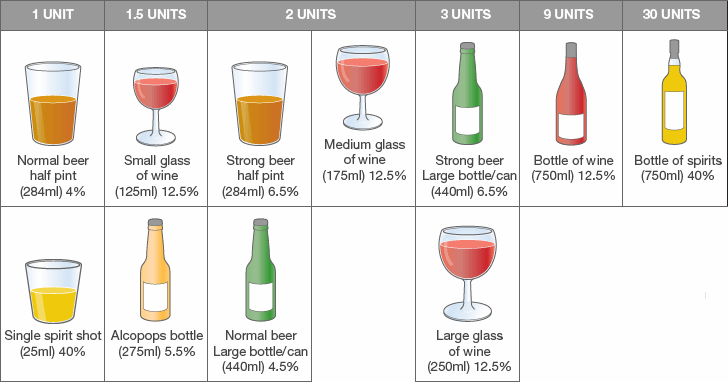 